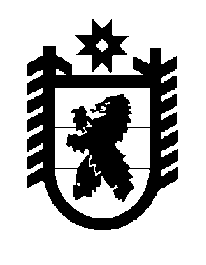 Российская Федерация Республика Карелия    ПРАВИТЕЛЬСТВО РЕСПУБЛИКИ КАРЕЛИЯРАСПОРЯЖЕНИЕ                                от  9 февраля 2016 года № 78р-Пг. Петрозаводск Внести в структуру Администрации Главы Республики Карелия, утвержденную распоряжением Правительства Республики Карелия 
от 22 декабря 2015 года № 802р-П, изменение, изложив последний абзац в следующей редакции:«Всего численность – 110 единиц.».            Глава Республики  Карелия                                                               А.П. Худилайнен